Комплексная проверочная работа 4 классВариант № 1Фамилия, имя  	фамилия, имя учащегосяИНСТРУКЦИЯ ДЛЯ УЧАЩИХСЯНа выполнение работы отводится 40 минут.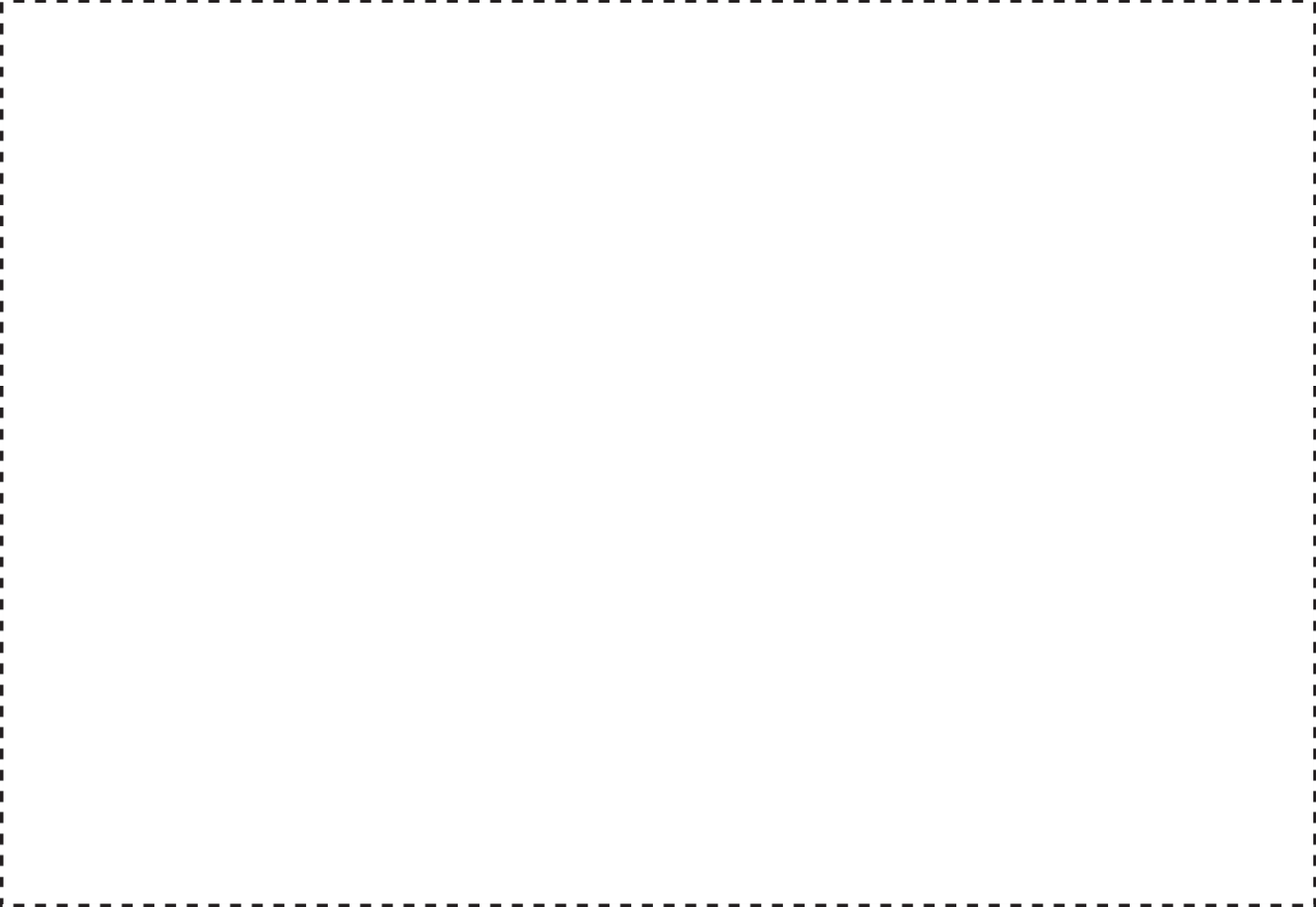 Для выполнения этой работы тебе нужно будет прочитать текст и ответить на вопросы о том, что ты прочитал. Одни вопросы покажутся тебе лёгкими, а другие – трудными. Попытайся ответить на все вопросы, как на простые, так и на сложные.Для выполнения заданий нужно:выбрать правильный ответ – обвести ту цифру, которая соответствуют номеру выбранного тобой варианта. Если ты хочешь изменить выбранный ответ, то зачеркни его и отметь новый.написать свой ответ в специально отведённом для этого месте под вопросом.Постарайся ответить на все вопросы как можно лучше. Если ты не можешь ответить на какой-то вопрос, переходи к следующему.Желаем успеха!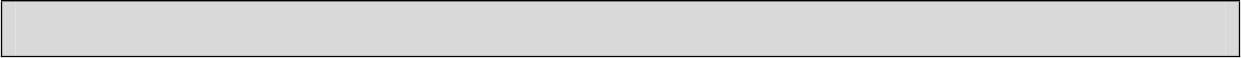 Катить лучше, чем тащитьБез колеса не поедешь. Но кто его изобрёл? Ответа на этот вопрос не знает никто. Имя гениального изобретателя затерялось во тьме веков. Да и скорее всего, колёса изобретали не раз в различных местах разные люди. Кому-то идею подсказал камень, покатившийся с горы, кому-то – клубок ниток, кому-то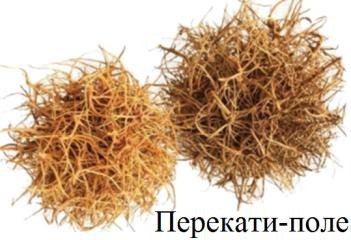 «перекати-поле» – есть такое шаровидное растение в Средней Азии. Его«шары» по осени отрываются от корней и катятся по пустыне, гонимые ветром, разбрасывая по дороге семена.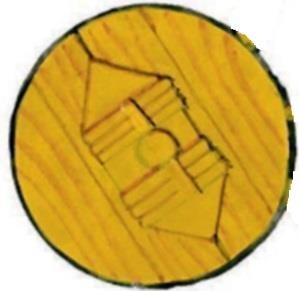 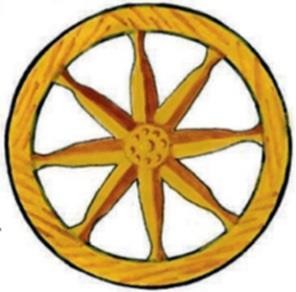 Рис. 1. Колесо из двух частей, соединенное скобами.Рис. 2. Колесо римской колесницы с восьмью спицамиТак или иначе, но колесо известно людям издавна. Например, при раскопках в древней стране Месопотамии археологи нашли детскую игрушку – повозку с колёсами. Соорудили её примерно 6 500 лет тому назад. Первым прообразом колеса могли послужить и катки – круглые брёвна, которые древние египтяне подкладывали под огромные камни – из них они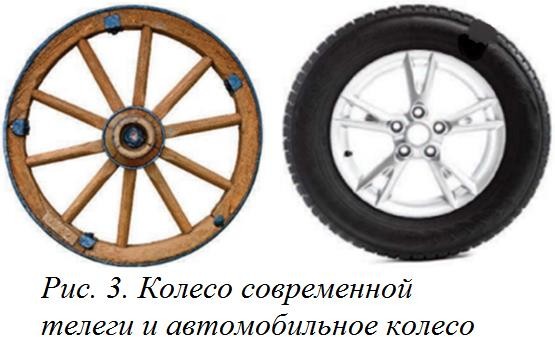 строили свои пирамиды. А наши предки подкладывали такие же катки под свои лодки, чтобы не тащить их волоком из одной реки в другую. О том, как дальше пошло совершенствование колеса, историки спорят до сих пор. Одни полагают, что со временем от толстых брёвен стали отпиливать отдельные диски и насаживать их попарно на оси. Другие же полагают, что колёса сразу стали делать составными, из отдельных деталей. Ведь для изготовления дисков нужна была пила, а её изобрели гораздо позднее… Спор этот ещё продолжается. Однако все древнейшие колёса, обнаруженные археологами, – составные, из двух-трёх частей, соединённых планками.Позднее для облегчения колеса в нём стали проделывать отверстия и вырезы. Таким образом, постепенно и пришли к конструкции современного тележного колеса, состоящего из центральной части – ступицы и спиц, соединяющих ступицу с ободом. Так же, кстати, устроено и колесо твоего велосипеда. На первые автомобили тоже ставили колёса, очень похожие на велосипедные и тележные.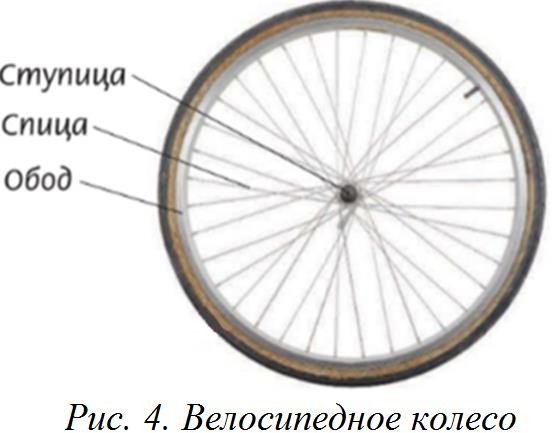 Да и, кроме колёс, в автомобиле можно найти немало деталей, позаимствованных у древних колесниц, телег и иных повозок.Станислав Зигуненко«Как это устроено»(285 слов)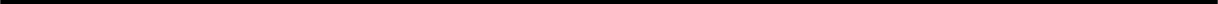 О чём автор хотел рассказать?Обведи номер правильного ответа.О спорах историковОб изобретении колесаО конструкции современного колесаО том, что колесо известно людям издавнаО чём НЕ говорится в тексте?Обведи номер правильного ответа.Кто был первым изобретателем колесаПрообразом колеса служили катки – круглые брёвнаКолёса изобретали не раз в различных местах разные людиДревнейшие колёса, обнаруженные археологами, составныеВосстанови план текста в соответствии с сюжетом.Запиши свой вариант на пустой строке.Что послужило идеей создания колеса2)   	3) Современное тележное колесоПриведи одно сходство и одно различие между колёсами на рис. 1 и рис. 2.Запиши ответ.Сходство:   	Различие:   	Что натолкнуло человека на идею создания колеса?Выпиши из текста 2-3 примера.Ответ:  	Для чего люди в древности использовали прообраз колеса?Для охотыДля земледелияДля дальних поездокДля перевозки тяжестейВ тексте упоминается выражение «во тьме веков». Как ты понимаешь эту фразу?Запиши ответ.Ответ:   	Из чего состоит современное колесо?Обведи номер правильного ответа.Ступица, спицы, ободОбод, спицы, планкаПланка, скобы, дискДиск, спицы, ступицаИсторики полагают, что колёса сразу делали составными. Приведи два примера из текста, которые подтверждают это.Запиши ответ.Ответ:   	Опиши, как изменилось строение колеса от древности до наших дней.Запиши ответ.Ответ:  	 	_Полина и Стёпа прочитали текст о колесе и обменялись мнениями.С кем из ребят ты согласен? Почему?Отметь ответ .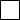 Запиши объяснение.Ответ:   	Напиши своему другу письмо из 3-5 предложений с рекомендацией прочитать этот текст. Не забудь кратко рассказать, о чём этот текст. Запиши ответ.Ответ:   	 	_Автомобиль проехал в первый день 82 км, во второй 105 км и в  третий 118 км На эти поездки было потрачено 38 кг 125 г. бензина поровну на каждый километр  пути. Сколько бензина израсходовали отдельно в первый, во второй и в третий день?Запиши ответ.Ответ: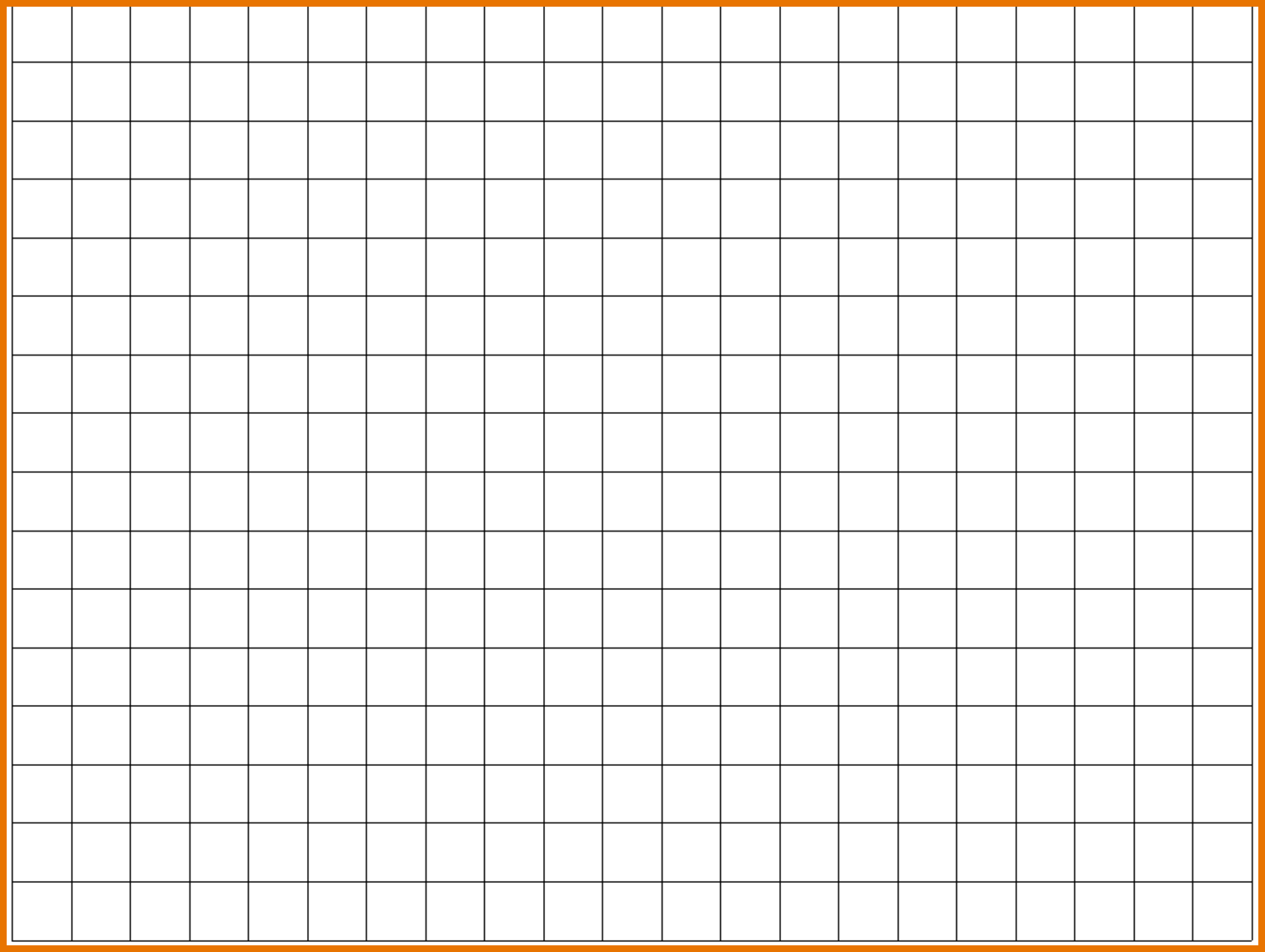 7740:86*35+2000:8-(5760:90)*52+38430:7=	Запиши ответ.Ответ:15. Длина спортивной площадки прямоугольной формы 30 м. Найди периметр площадки, если ее площадь 270 м2.ПолинаСтёпаКолесо	является	неотъемлемойчастью жизни человека.Без	колеса	можно	спокойнопрожить в современном мире.С ПолинойСо Стёпой